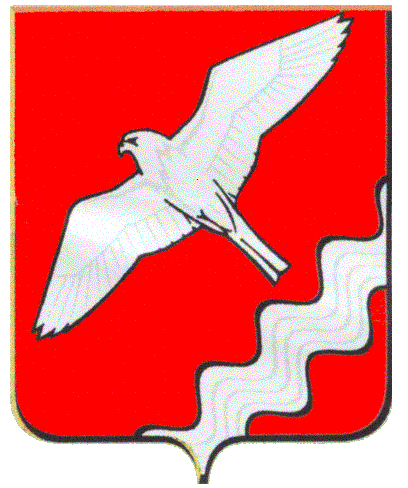 ДУМА МУНИЦИПАЛЬНОГО ОБРАЗОВАНИЯ КРАСНОУФИМСКИЙ ОКРУГ ДВАДЦАТЬ ПЕРВОЕ  ЗАСЕДАНИЕ ШЕСТОГО СОЗЫВАРЕШЕНИЕот 30 мая  2019 г.  №  139 г. КрасноуфимскВ соответствии со статьей 27.1 Федерального закона от 06.10.2003г. № 131-ФЗ «Об общих принципах организации местного самоуправления  в Российской Федерации», с целью  организации взаимодействия органов местного самоуправления Муниципального образования Красноуфимский округ и жителей населенных пунктов Муниципального образования Красноуфимский округ при решении вопросов местного значения, рассмотрев представления общего собрания (схода) граждан д. Бишково, д. Верхний Баяк,  д. Средний Баяк и д. Куянково  Красноуфимского района, руководствуясь статьями 19.1 и  22 Устава Муниципального образования Красноуфимский округ, Дума Муниципального образования Красноуфимский округРЕШИЛА:1. Назначить старостой в следующих населенных пунктах: 1.1 д. Бишково - Гибадуллина Назифа Васильевича   26.06.1954  года рождения; 1.2  д. Средний Баяк - Юсупова Рустама Фаизелбариевича. 30.01.1974 года рождения; 1.3  д.Верхний Баяк – Садыкова Наиля Хакимовича, 09.09.1959 года рождения;1.4  д. Куянково – Магасумова Габдулгазиза Рашидовича, 17.12.1960 года рождения.2. Опубликовать настоящее решение в газете "Вперед" и разместить на официальном сайте Муниципального образования Красноуфимский округwww.rkruf.ru.3. Контроль за выполнением данного решения возложить на главу Муниципального образования Красноуфимский округ Ряписова О.В.Председатель ДумыМуниципального образованияКрасноуфимский округ	        М.В. БормотоваГлава Муниципального образованияКрасноуфимский округ                                                         О.В. РяписовО назначении старост населенных пунктов Муниципального образования Красноуфимский округ